Муниципальное автономное общеобразовательное учреждение Улу-Юльская средняя общеобразовательная школа Первомайского районаВнеклассное мероприятие Квест «В моде ЗОЖ»для учащихся 1-4 классовАвтор:Примачук Марина Владимировна,Старшая вожатаяП. Улу-Юл, 2021 г.АктуальностьЗдоровый образ жизни - образ жизни человека, направленный на сохранение здоровья, профилактику болезней и укрепление человеческого организма в целом. Здоровый образ жизни необходимо формировать, начиная с младшего школьного возраста.Тема «здоровье», «здоровый образ жизни» пронизывают все виды деятельности ребёнка. Необходимо воспитывать у детей мотивацию здорового образа жизни через понимание здоровья как ведущего показателя, как средства достижения жизненных успехов. В настоящее время педагоги прививают навыки и привычки здорового образа жизни. Необходимо формировать у ребенка потребность быть здоровым, вести здоровый образ жизни. Для этого ребенок должен иметь четкие представления о сущности понятий «здоровье» и «здоровый образ жизни», которые широко используются в системе понятий современного образования. Цель: изучение основ здорового образа жизниЗадачи; дать основы здорового образа жизни;научить ценить и сохранять собственное здоровье;развивать кругозор и познавательную деятельность.Аудитория; учащиеся 1-4 классов.Оборудование: карточки с заданиями для конкурсов (Приложения 1-4), макет дерева, листочки дерева, компьютер, проектор, презентация (содержит 11 слайдов).Освещение мероприятия в средствах массовой информации: Информация о проведенном мероприятии будет размещена в группе МАОУ Улу-Юльской СОШ в социальной сети «Вконтакте», на сайте МАОУ Улу-Юльской СОШ.СТРУКТУРА МЕРОПРИЯТИЯСЦЕНАРИЙ МЕРОПРИЯТИЯНа доске макет дерева.Примачук М.В.:Получен от природы дар – 
Не мяч и не воздушный шар.
Не глобус это, не арбуз – 
Здоровье. Очень хрупкий груз.
Чтоб жизнь счастливую прожить,
Здоровье нужно сохранить.
А как? Сейчас расскажем вам.   Слайд 1.Примачук М.В.: – Обратите внимание на  дерево. Что необычного у дерева?– Что нужно для того, чтобы ожили остальные ветви дерева?– Подумайте и ответьте, что необходимо, для того чтобы человек был здоров?Здоровье человека – главная ценность в жизни. Ведь здоровье, не купишь ни за какие деньги. Будучи больным, вы не сможете воплотить в жизнь свои мечты, не сможете отдать свои силы на созидание.Слайд 2Примачук М.В.:Невозможно не процитировать слова учёного биолога Ивана Петровича Павлова «Человек может жить до 100 лет. Мы своей несдержанностью, своим безобразным обращением с собственным организмом сводим этот нормальный срок до гораздо меньшей цифры».В сегодняшнем мероприятии мы попробуем оживить дерево и узнать, что же нужно для того, чтобы человек был здоров.Вам предстоит принять участие в конкурсах. Выполнять всевозможные задания, которые помогут нам узнать как вести здоровый образ жизни. У нас будет две команды «Здоровята» и «Крепыши». За правильные ответы в конкурсах участники команд будут получать листочки. В конце мероприятия мы подсчитаем заработанные листочки, оживим полностью дерево и объявим победителя.Каждая команда получила листочки дерева (Приложение 1), на которых написаны пословицы и поговорки. Вы должны  прочитать пословицы и поговорки. По начальным буквам  составить ключевое слово.– Какое слово получилось? (Здоровье.) – Вы справились с заданием и узнали название первого конкурса «Здоровье». Листочки с пословицами и поговорками прикрепим к дереву, и будем чаще их повторять.Обе команды справились с первым заданием и получают по 1 листочку.Конкурс «Здоровье»Слайд 3«Здоровье всё – без здоровья ничто»Алина:Послушайте задание: напишите вертикально на листе слово «Здоровье», на каждую букву этого слова нужно подобрать слова, которые имеют отношение к здоровью или здоровому образу жизни. (З – зарядка; Д – движение, дыхание, диета; О – отдых; Р – режим; О – овощи; В – вода, витамины; Е – еда).– Вы неплохо справились с заданием и заработали листочки.Конкурс «Режим»Слайд 4«Знаю: школьника режим очень мне необходим»Арина:Приступаем к следующему конкурсу, а называется он: «Режим». – Как вы думаете, о каком режиме пойдёт речь? (О режиме дня школьника.)– Знаете ли вы свой режим дня?Сейчас мы это проверим. Каждая команда получает карточки с режимными моментами (Приложение 2). Пока играет музыка, вы должны разложить их в правильном режимном порядке.7.00. – Подъём7.15. – Зарядка7.30. – Завтрак8.00. – 13.40 – Уроки в школе13. 00. – Обед13.30. – Прогулка14.30. – Подготовка домашних заданий16.00. – Отдых19.00. – Ужин21.00. – СонАрина:– Молодцы! Вы отлично знаете свой режим дня. И за это задание получаете листочки. Конкурс «Правильное питание»Слайд 5«Правильное питание – залог долголетия»Полина:– Предлагаем вам следующий конкурс «Правильное питание». – Скажите, пользуетесь ли вы продуктами быстрого приготовления? Почему?– А чем они вредны?– Вы правы, они вызывают очень много заболеваний: кариес, гастрит, дисбактериоз и другие.Задание данного конкурса: на карточках написаны продукты питания полезные и вредные, вам нужно выбрать полезные (Приложение 3). Чипсы, сухарики, лимонад, сосиски, кока-кола, жвачки, конфеты, хот-доги, суп в стакане, каша, компот, сок, салат, ягоды, кефир, мясо, варенье, котлета, хлеб.Полина:– Давайте проверим. Команды по очереди читают по одному названию. Умницы! Знаете полезные продукты. Употребляйте их и будете здоровы. За правильное выполнение задания получите смайлики. Конкурс «Вредные привычки»Слайд 6«За худую привычку и умного дураком обзывают»Вадим:– Следующий конкурс не менее интересный и называется «Вредные привычки». – Какие вы знаете вредные привычки?  – К чему приводят вредные привычки? Табак, алкоголь, наркотики быстро разрушают внутренние органы человека и всю его жизнь.А сейчас попрошу вас назвать причины, из-за которых чаще всего начинают курить, употреблять алкоголь, наркотики. (Из любопытства, от скуки, за компанию и т.д.) Правильно назвали причины и заработали листочки. Никогда не заводите вредных привычек. Берегите и цените своё здоровье. Помните: «Здоровье не купишь – его разум дарит».Конкурс «Смех продлевает жизнь»Слайд 7«Здоровому – всё здорово»Алина:Американские учёные выяснили, что когда человек смеётся, в его лёгкие поступает больше воздуха. Кроме того, смех прекрасно тренирует голосовые связки. И, наконец, минута смеха равна 45 минутам отдыха. Так что смейтесь на здоровье.Наш следующий конкурс называется «Ха-ха-ха».  Приглашаю команду «Крепыши». Встанем в круг, первый говорит «ХА», второй «ХА-ХА», третий «ХА-ХА-ХА» и т.д. (Затем приглашается команда «Здоровята».)– Здорово посмеялись?! За этот весёлый конкурс тоже получите листочки. Конкурс «Дружные пары»Слайд 8«Болен – лечись, а здоров – берегись»Арина:– Предлагаю следующий конкурс «Дружные пары  У команды «Здоровята» карточки (Приложение 4) с названием одного предмета, а у команды «Крепыши» другого. Ваша задача, найти свою пару в соседней команде и взяться за руки. (Под музыку «Настоящий друг» ребята ищут свои пары).– Пары выстроились. Давайте проверим, правильно ли предметы нашли друг друга. Молодцы! Вы отлично справились с заданием и заслужили листочки.Конкурс  «Мешочек здоровья»Слайд 9«Я здоровье сберегу, сам себе я помогу»Полина– Наш последний конкурс «Мешочек здоровья». У меня мешочек, а что в нём лежит, вы определите на ощупь. (Яблоко, морковь, апельсин,  лук, хурма, чеснок, мандарин, свёкла, киви, картофель, груша.)И в этом конкурсе вы отличились своими умениями и знаниями. С лёгкостью узнавали овощи и фрукты. Молодцы! Заработали очередные листочки.Ешьте больше витаминов –Яблок и апельсинов!И не будете болетьБудете здоровы!Овощи, фрукты очень полезны, в них содержится много витаминов для роста и развития.Примачук М.В.Конкурсная программа закончилась, подведём итоги. Подсчитайте количество листочков. (Объявляется команда-победитель.)– Приклейте листочки к дереву. Помните дерево в начале нашего мероприятия? – Какое оно было? Слайд 10– Посмотрите теперь на наше дерево. Что с ним произошло?– Нам удалось оживить дерево? Слайд 11Примачук М.В.Каждый человек хозяин своей жизни и здоровья. Берегите и укрепляйте своё здоровье! У природы есть закон – счастлив будет только тот, кто здоровье сбережёт. Здоровые дети – в здоровой семье.Здоровые семьи – в здоровой стране.Здоровые страны – планета здорова.Здоровье! Какое прекрасное слово!Так пусть на здоровой планетеРастут здоровые дети!ЗАКЛЮЧЕНИЕКвест «В моде ЗОЖ» будет проведен для учащихся 1-4 классов 2 апреля 2021 г.. В организации и проведении квеста примут участие активисты Тимуровского отряда «Надежные руки» (Барминская Арина, Александрова Алина, Дмитриева Полина, Карев Вадим).Квест пройдет отдельно для каждого класса. Учащиеся 1-4 классов прослушают информацию о здоровом образе жизни, разделятся на команды, принимут участие в конкурсах – этапах квеста. В ходе квеста учащиеся 1-4 классов узнают об основах здорового образа жизни. Узнают, что необходимо ценить и сохранять собственное здоровье, вести здоровый образ жизни. ЛИТЕРАТУРАhttps://nsportal.ru/shkola/stsenarii-prazdnikov/library/2014/12/15/kvn-zdorov-budesh-vsyo-dobudesh https://ped-kopilka.ru/blogs/olga-petrovna-dmitrieva/vneklasnoe-meroprijatie-dlja-pervoklasnikov-tvoi-privychki-slagaemye-zdorovja.html https://ru.wikipedia.org/wiki/Здоровый_образ_жизни#:~:text=Здорóвый%20óбраз%20жи́зни%2C%20ЗОЖ%20—%20образ,укрепление%20человеческого%20организма%20в%20целом. ПРИЛОЖЕНИЕ 1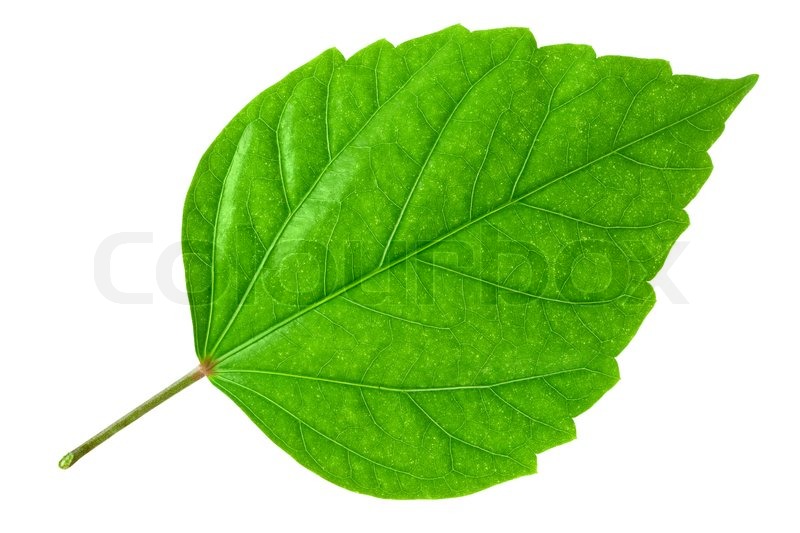 ПРИЛОЖЕНИЕ 2ПРИЛОЖЕНИЕ 3ПРИЛОЖЕНИЕ 4№Наименование этапаОтветственныеВведение. Объяснение правилПримачук М.В.Конкурс «Здоровье»Александрова Алина Конкурс «Режим»Барминская АринаКонкурс «Правильное питание»Дмитриева ПолинаКонкурс «Вредные привычки»Карев ВадимКонкурс «Смех продлевает жизнь»Александрова Алина Конкурс «Дружные пары»Барминская АринаКонкурс  «Мешочек здоровья»Дмитриева ПолинаЗаключение. Подведение итоговПримачук М.В.А) ногтиА) ножницыБ) рукиБ) мылоВ) носВ) носовой платокГ) волосы  Г) расчёскаД) зубыД) зубная пастаЕ) ногиЕ) таз с водойЖ) головаЖ) шляпаЗ) одеждаЗ) щётка7.00. – подъём 7.15. – зарядка 7.30. – завтрак8.00. - 13.40. – уроки в школе 13.00. – обед 13.30. – прогулка14.30. – подготовка   домашних заданий 16.00. – отдых 19.00. – ужин 21.00. – сон7.00. – подъём 7.15. – зарядка 7.30. – завтрак8.00. - 13.40. – уроки в школе 13.00. – обед 13.30. – прогулка14.30. – подготовка   домашних заданий 16.00. – отдых 19.00. – ужин 21.00. – сончипсычипсысухарикисухарикилимонадлимонадсосискисосискикока-колакока-колажвачкижвачкиконфетыконфетыхот-догихот-догисуп в стаканесуп в стаканекашакашакомпоткомпотсоксоксалатсалатягодыягодыкефиркефирмясомясовареньевареньекотлетакотлетахлебхлебА) ногти  А) ножницыБ) руки  Б) мылоВ) нос  В) носовой платокГ) волосы  Г) расчёскаД) зубы Д) зубная пастаЕ) ноги Е) таз с водойЖ) голова Ж) шляпаЗ) одежда З) щётка